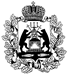 Российская  ФедерацияСовет депутатов Трегубовского сельского поселенияЧудовского района Новгородской областиРЕШЕНИЕот   30.03.2018   № 127д. ТрегубовоО внесении изменений  в решение Совета    депутатов   Трегубовского сельского поселения от 28.11.2014  № 221	В соответствии со ст.399 Налогового кодекса Российской Федерации,  в целях приведения нормативных правовых актов Совета депутатов Трегубовского сельского поселения в соответствие с действующим законодательством Российской Федерации, на основании протеста прокуратуры на решение Совета депутатов Трегубовского сельского поселения от 28.11.2014 №221 «Об установлении на территории Трегубовского сельского поселения налога на имущество физических лиц» от 29.12.2017 № 7-03-2017Совет депутатов Трегубовского сельского поселенияРЕШИЛ:Внести в решение Совета депутатов Трегубовского сельского поселения от 28.11.2014 № 221 «Об установлении на территории Трегубовского сельского поселения налога на имущество физических лиц» следующие изменения:Пункты 4, 5, 6 признать утратившими силу.Опубликовать решение в официальном бюллетене «МИГ Трегубово» и на официальном сайте Администрации Трегубовского сельского поселения в сети «Интернет».Глава поселения                             С.Б.Алексеев